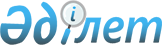 О внесении изменений в решение Ескельдинского районного маслихата от 6 января 2023 года № 43-144 "О бюджетах сельских округов Ескельдинского района на 2023-2025 годы"Решение Ескельдинского районного маслихата области Жетісу от 4 мая 2023 года № 4-18
      Ескельдинский районный маслихат РЕШИЛ:
      1. Внести в решение Ескельдинского районного маслихата "О бюджетах сельских округов Ескельдинского района на 2023-2025 годы" 6 января 2023 года № 43-144 следующие изменения:
      пункты 1, 2, 3, 4, 5, 6, 7, 8, 9, 10, 11 указанного решения изложить в новой редакции:
       "1. Утвердить бюджет Алдабергеновского сельского округа на 2023-2025 годы согласно приложениям 1, 2, 3 к настоящему решению соответственно, в том числе на 2023 год в следующих объемах:
      1)доходы 96 107 тысяч тенге:
      налоговые поступления 22 458 тысяч тенге;
      неналоговые поступления 0 тенге;
      поступления от продажи основного капитала 0 тенге;
      поступление трансфертов 73 649 тысяч тенге;
      2) затраты 96 668 тысяч тенге;
      3) чистое бюджетное кредитование 0 тенге: 
      бюджетные кредиты 0 тенге;
      погашение бюджетных кредитов 0 тенге;
      4) сальдо по операциям с финансовыми активами 0 тенге:
      приобретение финансовых активов 0 тенге;
      поступления от продажи финансовых активов государства 0 тенге;
      5) дефицит (профицит) бюджета (-) 561 тысяча тенге;
      6) финансирование дефицита (использование профицита) бюджета 561 тысяч тенге:
      поступление займов 0 тенге;
      погашение займов 0 тенге;
      используемые остатки бюджетных средств 561 тысяча тенге.";
      "2. Утвердить бюджет Акынсаринского сельского округа на 2023-2025 годы согласно приложениям 4, 5, 6 к настоящему решению соответственно, в том числе на 2023 год в следующих объемах:
      1) доходы 39 381 тысяча тенге:
      налоговые поступления 5 739 тысяч тенге;
      неналоговые поступления 0 тенге;
      поступления от продажи основного капитала 0 тенге;
      поступление трансфертов 33 642 тысячи тенге;
      2) затраты 39 565 тысяч тенге;
      3) чистое бюджетное кредитование 0 тенге: 
      бюджетные кредиты 0 тенге;
      погашение бюджетных кредитов 0 тенге;
      4) сальдо по операциям с финансовыми активами 0 тенге:
      приобретение финансовых активов 0 тенге;
      поступления от продажи финансовых активов государства 0 тенге;
      5) дефицит (профицит) бюджета (-) 184 тысячи тенге;
      6) финансирование дефицита (использование профицита) бюджета 184 тысячи тенге:
      поступление займов 0 тенге;
      погашение займов 0 тенге;
      используемые остатки бюджетных средств 184 тысячи тенге.";
      "3. Утвердить бюджет Бактыбайского сельского округа на 2023-2025 годы согласно приложениям 7, 8, 9 к настоящему решению соответственно, в том числе на 2023 год в следующих объемах:
      1) доходы 95 456 тысяч тенге:
      налоговые поступления 42 022 тысячи тенге;
      неналоговые поступления 0 тенге;
      поступления от продажи основного капитала 0 тенге;
      поступление трансфертов 53 434 тысячи тенге;
      2) затраты 97 430 тысяч тенге;
      3) чистое бюджетное кредитование 0 тенге: 
      бюджетные кредиты 0 тенге;
      погашение бюджетных кредитов 0 тенге;
      4) сальдо по операциям с финансовыми активами 0 тенге:
      приобретение финансовых активов 0 тенге;
      поступления от продажи финансовых активов государства 0 тенге;
      5) дефицит (профицит) бюджета (-) 1 974 тысячи тенге;
      6) финансирование дефицита (использование профицита) бюджета 1 974 тысячи тенге:
      поступление займов 0 тенге;
      погашение займов 0 тенге;
      используемые остатки бюджетных средств 1 974 тысячи тенге.";
      "4. Утвердить бюджет Карабулакского сельского округа на 2023-2025 годы согласно приложениям 10, 11, 12 к настоящему решению соответственно, в том числе на 2023 год в следующих объемах:
      1) доходы 395 945 тысяч тенге:
      налоговые поступления 145 180 тысяч тенге;
      неналоговые поступления 0 тенге;
      поступления от продажи основного капитала 0 тенге;
      поступление трансфертов 250 765 тысяч тенге;
      2) затраты 411 752 тысячи тенге;
      3) чистое бюджетное кредитование 0 тенге: 
      бюджетные кредиты 0 тенге;
      погашение бюджетных кредитов 0 тенге;
      4) сальдо по операциям с финансовыми активами 0 тенге:
      приобретение финансовых активов 0 тенге;
      поступления от продажи финансовых активов государства 0 тенге;
      5) дефицит (профицит) бюджета (-) 15 807 тысяч тенге;
      6) финансирование дефицита (использование профицита) бюджета 15 807 тысяч тенге:
      поступление займов 0 тенге;
      погашение займов 0 тенге;
      используемые остатки бюджетных средств 15 807 тысяч тенге.";
      "5. Утвердить бюджет Каратальского сельского округа на 2023-2025 годы согласно приложениям 13, 14, 15 к настоящему решению соответственно, в том числе на 2023 год в следующих объемах:
      1) доходы 66 554 тысячи тенге:
      налоговые поступления 9 643 тысячи тенге;
      неналоговые поступления 0 тенге;
      поступления от продажи основного капитала 0 тенге;
      поступление трансфертов 56 911 тысяч тенге;
      2) затраты 68 169 тысяч тенге;
      3) чистое бюджетное кредитование 0 тенге: 
      бюджетные кредиты 0 тенге;
      погашение бюджетных кредитов 0 тенге;
      4) сальдо по операциям с финансовыми активами 0 тенге:
      приобретение финансовых активов 0 тенге;
      поступления от продажи финансовых активов государства 0 тенге;
      5) дефицит (профицит) бюджета (-) 1 615 тысяч тенге;
      6) финансирование дефицита (использование профицита) бюджета 1 615 тысяч тенге:
      поступление займов 0 тенге;
      погашение займов 0 тенге;
      используемые остатки бюджетных средств 1 615 тысяч тенге.";
      "6. Утвердить бюджет Туленгутского сельского округа на 2023-2025 годы согласно приложениям 16, 17, 18 к настоящему решению соответственно, в том числе на 2023 год в следующих объемах:
      1) доходы 72 699 тысяч тенге:
      налоговые поступления 8 040 тысяч тенге;
      неналоговые поступления 0 тенге;
      поступления от продажи основного капитала 0 тенге;
      поступление трансфертов 64 659 тысяч тенге;
      2) затраты 73 152 тысячи тенге;
      3) чистое бюджетное кредитование 0 тенге: 
      бюджетные кредиты 0 тенге;
      погашение бюджетных кредитов 0 тенге;
      4) сальдо по операциям с финансовыми активами 0 тенге:
      приобретение финансовых активов 0 тенге;
      поступления от продажи финансовых активов государства 0 тенге;
      5) дефицит (профицит) бюджета (-) 453 тысячи тенге;
      6) финансирование дефицита (использование профицита) бюджета 453 тысячи тенге:
      поступление займов 0 тенге;
      погашение займов 0 тенге;
      используемые остатки бюджетных средств 453 тысячи тенге.";
      "7. Утвердить бюджет Сырымбетского сельского округа на 2023-2025 годы согласно приложениям 19, 20, 21 к настоящему решению соответственно, в том числе на 2023 год в следующих объемах:
      1) доходы 39 168 тысяч тенге:
      налоговые поступления 4 996 тысяч тенге;
      неналоговые поступления 0 тенге;
      поступления от продажи основного капитала 0 тенге;
      поступление трансфертов 34 172 тысячи тенге;
      2) затраты 39 524 тысячи тенге;
      3) чистое бюджетное кредитование 0 тенге: 
      бюджетные кредиты 0 тенге;
      погашение бюджетных кредитов 0 тенге;
      4) сальдо по операциям с финансовыми активами 0 тенге:
      приобретение финансовых активов 0 тенге;
      поступления от продажи финансовых активов государства 0 тенге;
      5) дефицит (профицит) бюджета (-) 356 тысяч тенге;
      6) финансирование дефицита (использование профицита) бюджета 356 тысяч тенге:
      поступление займов 0 тенге;
      погашение займов 0 тенге;
      используемые остатки бюджетных средств 356 тысяч тенге.";
      "8. Утвердить бюджет Кайнарлинского сельского округа на 2023-2025 годы согласно приложениям 22, 23, 24 к настоящему решению соответственно, в том числе на 2023 год в следующих объемах:
      1) доходы 61 557 тысяч тенге:
      налоговые поступления 5 237 тысяч тенге;
      неналоговые поступления 0 тенге;
      поступления от продажи основного капитала 0 тенге;
      поступление трансфертов 56 320 тысяч тенге;
      2) затраты 65 414 тысяч тенге;
      3) чистое бюджетное кредитование 0 тенге: 
      бюджетные кредиты 0 тенге;
      погашение бюджетных кредитов 0 тенге;
      4) сальдо по операциям с финансовыми активами 0 тенге:
      приобретение финансовых активов 0 тенге;
      поступления от продажи финансовых активов государства 0 тенге;
      5) дефицит (профицит) бюджета (-) 3 857 тысяч тенге;
      6) финансирование дефицита (использование профицита) бюджета 3 857 тысяч тенге:
      поступление займов 0 тенге;
      погашение займов 0 тенге;
      используемые остатки бюджетных средств 3 857 тысяч тенге.";
      "9. Утвердить бюджет Конырского сельского округа на 2023-2025 годы согласно приложениям 25, 26, 27 к настоящему решению соответственно, в том числе на 2023 год в следующих объемах:
      1) доходы 68 672 тысячи тенге:
      налоговые поступления 4 879 тысяч тенге;
      неналоговые поступления 0 тенге;
      поступления от продажи основного капитала 0 тенге;
      поступление трансфертов 63 793 тысячи тенге;
      2) затраты 76 605 тысяч тенге;
      3) чистое бюджетное кредитование 0 тенге: 
      бюджетные кредиты 0 тенге;
      погашение бюджетных кредитов 0 тенге;
      4) сальдо по операциям с финансовыми активами 0 тенге:
      приобретение финансовых активов 0 тенге;
      поступления от продажи финансовых активов государства 0 тенге;
      5) дефицит (профицит) бюджета (-) 7 933 тысячи тенге;
      6) финансирование дефицита (использование профицита) бюджета 7 933 тысячи тенге:
      поступление займов 0 тенге;
      погашение займов 0 тенге;
      используемые остатки бюджетных средств 7 933 тысячи тенге.";
      "10. Утвердить бюджет Кокжазыкского сельского округа на 2023-2025 годы согласно приложениям 28, 29, 30 к настоящему решению соответственно, в том числе на 2023 год в следующих объемах:
      1) доходы 44 037 тысяч тенге:
      налоговые поступления 6 887 тысяч тенге;
      неналоговые поступления 0 тенге;
      поступления от продажи основного капитала 0 тенге;
      поступление трансфертов 37 150 тысяч тенге;
      2) затраты 44 382 тысячи тенге;
      3) чистое бюджетное кредитование 0 тенге: 
      бюджетные кредиты 0 тенге;
      погашение бюджетных кредитов 0 тенге;
      4) сальдо по операциям с финансовыми активами 0 тенге:
      приобретение финансовых активов 0 тенге;
      поступления от продажи финансовых активов государства 0 тенге;
      5) дефицит (профицит) бюджета (-) 345 тысяч тенге;
      6) финансирование дефицита (использование профицита) бюджета 345 тысяч тенге:
      поступление займов 0 тенге;
      погашение займов 0 тенге;
      используемые остатки бюджетных средств 345 тысяч тенге.";
      "11. Утвердить бюджет Жалгызагашского сельского округа на 2023-2025 годы согласно приложениям 31, 32, 33 к настоящему решению соответственно, в том числе на 2023 год в следующих объемах:
      1) доходы 36 288 тысяч тенге:
      налоговые поступления 3 609 тысяч тенге;
      неналоговые поступления 0 тенге;
      поступления от продажи основного капитала 0 тенге;
      поступление трансфертов 32 679 тысяч тенге;
      2) затраты 36 329 тысяч тенге;
      3) чистое бюджетное кредитование 0 тенге: 
      бюджетные кредиты 0 тенге;
      погашение бюджетных кредитов 0 тенге;
      4) сальдо по операциям с финансовыми активами 0 тенге:
      приобретение финансовых активов 0 тенге;
      поступления от продажи финансовых активов государства 0 тенге;
      5) дефицит (профицит) бюджета (-) 41 тысяча тенге;
      6) финансирование дефицита (использование профицита) бюджета 41 тысяча тенге:
      поступление займов 0 тенге;
      погашение займов 0 тенге;
      используемые остатки бюджетных средств 41 тысяча тенге.".
      2. Приложения 1, 4, 7, 10, 13, 16, 19, 22, 25, 28, 31 к указанному решению изложить в новой редакции согласно приложениям 1, 2, 3, 4, 5, 6, 7, 8, 9, 10, 11 к настоящему решению соответственно.
      3. Настоящее решение вводится в действие с 1 января 2023 года. Бюджет Алдабергеновского сельского округа на 2023 год Бюджет Акынсаринского сельского округа на 2023 год Бюджет Бактыбайского сельского округа на 2023 год Бюджет Карабулакского сельского округа на 2023 год Бюджет Каратальского сельского округа на 2023 год Бюджет Туленгутского сельского округа на 2023 год Бюджет Сырымбетского сельского округа на 2023 год Бюджет Кайнарлинского сельского округа на 2023 год Бюджет Конырского сельского округа на 2023 год Бюджет Кокжазыкского сельского округа на 2023 год Бюджет Жалгизагашского сельского округа на 2023 год
					© 2012. РГП на ПХВ «Институт законодательства и правовой информации Республики Казахстан» Министерства юстиции Республики Казахстан
				
      Председатель маслихата 

Сатанов К.
Приложение к решению Ескельдинского районного маслихата от 4 мая 2023 года №4-18Приложение 1 к решению Ескельдинского районного маслихата от 6 января 2023 года №43-144 
Категория
Категория
Категория
Категория
Сумма (тысяч тенге)
Класс
Класс
Класс
Сумма (тысяч тенге)
Подкласс
Подкласс
Сумма (тысяч тенге)
Наименование
Сумма (тысяч тенге)
I. Доходы
96 107
1
Налоговые поступления
22 458
01
Подоходный налог
2 350
2
Индивидуальный подоходный налог
2 350
04
Налоги на собственность
20 108
1
Налог на имущество
616
3
Земельный налог
1 064
4
Налог на транспортные средства
16 688
5
Единый земельный налог
1 500
5
Внутренние налоги на товары, работы и услуги
240
3
Доходы от использования природных и других ресурсов
240
4
Поступление трансфертов
73 649
02
Трансферты из вышестоящих органов государственного управления
73 649
3
Трансферты из районного (города областного значения) бюджета
73 649
Функциональная группа
Функциональная группа
Функциональная группа
Функциональная группа
Функциональная группа
Сумма (тысяч тенге)
Функциональная подгруппа
Функциональная подгруппа
Функциональная подгруппа
Функциональная подгруппа
Сумма (тысяч тенге)
Администратор бюджетных программ
Администратор бюджетных программ
Администратор бюджетных программ
Сумма (тысяч тенге)
Программа
Программа
Сумма (тысяч тенге)
Наименование
Сумма (тысяч тенге)
II. Затраты
96 668
01
Государственные услуги общего характера
57 099
1
Представительные, исполнительные и другие органы, выполняющие общие функции государственного управления
57 099
124
Аппарат акима города районного значения, села, поселка, сельского округа
57 099
001
Услуги по обеспечению деятельности акима города районного значения, села, поселка, сельского округа
44 749
022
Капитальные расходы государственного органа
12 350
07
Жилищно - коммунальное хозяйство
37 008
3
Благоустройство населенных пунктов
37 008
124
Аппарат акима города районного значения, села, поселка, сельского округа
37 008
008
Освещение улиц населенных пунктов
26 629
009
Обеспечение санитарии населенных пунктов
1 108
011
Благоустройство и озеленение населенных пунктов
9 271
12
Транспорт и коммуникации
2 000
1
Автомобильный транспорт
2 000
124
Аппарат акима города районного значения, села, поселка, сельского округа
2 000
013
Обеспечение функционирования автомобильных дорог в городах районного значения, селах, поселках, сельских округах
2 000
15
Трансферты
561
1
Трансферты
561
124
Аппарат акима города районного значения, села, поселка, сельского округа
561
051
Целевые текущие трансферты из нижестоящего бюджета на возмещение затрат вышестоящего бюджета в связи с изменением законодательства
561
Функциональная группа
Функциональная группа
Функциональная группа
Функциональная группа
Функциональная группа
Сумма (тысяч тенге)
Функциональная подгруппа
Функциональная подгруппа
Функциональная подгруппа
Функциональная подгруппа
Сумма (тысяч тенге)
Администратор бюджетных программ
Администратор бюджетных программ
Администратор бюджетных программ
Сумма (тысяч тенге)
Программа
Программа
Сумма (тысяч тенге)
Наименование
Сумма (тысяч тенге)
ІІІ. Чистое бюджетное кредитование
0
Категория
Категория
Категория
Категория
Сумма (тысяч тенге)
Класс
Класс
Класс
Сумма (тысяч тенге)
Подкласс
Подкласс
Сумма (тысяч тенге)
Наименование
Сумма (тысяч тенге)
5
Погашение бюджетных кредитов
0
01
Погашение бюджетных кредитов
0
1
Погашение бюджетных кредитов, выданных из государственного бюджета
0
Функциональная группа
Функциональная группа
Функциональная группа
Функциональная группа
Функциональная группа
Сумма (тысяч тенге)
Функциональная подгруппа
Функциональная подгруппа
Функциональная подгруппа
Функциональная подгруппа
Сумма (тысяч тенге)
Администратор бюджетных программ
Администратор бюджетных программ
Администратор бюджетных программ
Сумма (тысяч тенге)
Программа
Программа
Сумма (тысяч тенге)
Наименование
Сумма (тысяч тенге)
IV. Сальдо по операциям с финансовыми активами
0
Категория
Категория
Категория
Категория
Сумма (тысяч тенге)
Класс
Класс
Класс
Сумма (тысяч тенге)
Подкласс
Подкласс
Сумма (тысяч тенге)
Наименование
Сумма (тысяч тенге)
Поступления от продажи финансовых активов государства
0
Категория
Категория
Категория
Категория
Сумма (тысяч тенге)
Класс
Класс
Класс
Сумма (тысяч тенге)
Подкласс
Подкласс
Сумма (тысяч тенге)
Наименование
Сумма (тысяч тенге)
V. Дефицит (профицит) бюджета
-561
VI. Финансирование дефицита (использование профицита) бюджета
561
8
Используемые остатки бюджетных средств
561
01
Остатки бюджетных средств
561
1
Свободные остатки бюджетных средств
561
Функциональная группа
Функциональная группа
Функциональная группа
Функциональная группа
Функциональная группа
Сумма (тысяч тенге)
Функциональная подгруппа
Функциональная подгруппа
Функциональная подгруппа
Функциональная подгруппа
Сумма (тысяч тенге)
Администратор бюджетных программ
Администратор бюджетных программ
Администратор бюджетных программ
Сумма (тысяч тенге)
Программа
Программа
Сумма (тысяч тенге)
Наименование
Сумма (тысяч тенге)
Погашение займов
0Приложение 2 к решению Ескельдинского районного маслихата от 4 мая 2023 года №4-18Приложение 4 к решению Ескельдинского районного маслихата от 6 янаря 2023 года №43-144
Категория
Категория
Категория
Категория
Сумма (тысяч тенге)
Класс
Класс
Класс
Сумма (тысяч тенге)
Подкласс
Подкласс
Сумма (тысяч тенге)
Наименование
Сумма (тысяч тенге)
I. Доходы
39 381
1
Налоговые поступления
5 739
01
Подоходный налог
920
2
Индивидуальный подоходный налог
920
04
Налоги на собственность
4 587
1
Налог на имущество
184
Земельный налог
42
4
Налог на транспортные средства
4 161
5
Единый земельный налог
200
5
Внутренние налоги на товары, работы и услуги
232
3
Доходы от использования природных и других ресурсов
232
4
Поступление трансфертов
33 642
02
Трансферты из вышестоящих органов государственного управления
33 642
3
Трансферты из районного (города областного значения) бюджета
33 642
Функциональная группа
Функциональная группа
Функциональная группа
Функциональная группа
Функциональная группа
Сумма (тысяч тенге)
Функциональная подгруппа
Функциональная подгруппа
Функциональная подгруппа
Функциональная подгруппа
Сумма (тысяч тенге)
Администратор бюджетных программ
Администратор бюджетных программ
Администратор бюджетных программ
Сумма (тысяч тенге)
Программа
Программа
Сумма (тысяч тенге)
Наименование
Сумма (тысяч тенге)
II. Затраты
39 565
01
Государственные услуги общего характера
32 687
1
Представительные, исполнительные и другие органы, выполняющие общие функции государственного управления
32 687
124
Аппарат акима города районного значения, села, поселка, сельского округа
32 687
001
Услуги по обеспечению деятельности акима города районного значения, села, поселка, сельского округа
32 687
07
Жилищно - коммунальное хозяйство
4 739
3
Благоустройство населенных пунктов
4 739
124
Аппарат акима города районного значения, села, поселка, сельского округа
4 739
008
Освещение улиц населенных пунктов
2 973
009
Обеспечение санитарии населенных пунктов
941
011
Благоустройство и озеленение населенных пунктов
825
12
Транспорт и коммуникации
2 000
1
Автомобильный транспорт
2 000
124
Аппарат акима города районного значения, села, поселка, сельского округа
2 000
013
Обеспечение функционирования автомобильных дорог в городах районного значения, селах, поселках, сельских округах
2 000
15
Трансферты
139
1
Трансферты
139
124
Аппарат акима города районного значения, села, поселка, сельского округа
139
051
Целевые текущие трансферты из нижестоящего бюджета на возмещение затрат вышестоящего бюджета в связи с изменением законодательства
139
Функциональная группа
Функциональная группа
Функциональная группа
Функциональная группа
Функциональная группа
Сумма (тысяч тенге)
Функциональная подгруппа
Функциональная подгруппа
Функциональная подгруппа
Функциональная подгруппа
Сумма (тысяч тенге)
Администратор бюджетных программ
Администратор бюджетных программ
Администратор бюджетных программ
Сумма (тысяч тенге)
Программа
Программа
Сумма (тысяч тенге)
Наименование
Сумма (тысяч тенге)
ІІІ. Чистое бюджетное кредитование
0
Категория
Категория
Категория
Категория
Сумма (тысяч тенге)
Класс
Класс
Класс
Сумма (тысяч тенге)
Подкласс
Подкласс
Сумма (тысяч тенге)
Наименование
5
Погашение бюджетных кредитов
0
01
Погашение бюджетных кредитов
0
1
Погашение бюджетных кредитов, выданных из государственного бюджета
0
Функциональная группа
Функциональная группа
Функциональная группа
Функциональная группа
Функциональная группа
Сумма (тысяч тенге)
Функциональная подгруппа
Функциональная подгруппа
Функциональная подгруппа
Функциональная подгруппа
Сумма (тысяч тенге)
Администратор бюджетных программ
Администратор бюджетных программ
Администратор бюджетных программ
Сумма (тысяч тенге)
Программа
Программа
Сумма (тысяч тенге)
Наименование
Сумма (тысяч тенге)
IV. Сальдо по операциям с финансовыми активами
0
Категория
Категория
Категория
Категория
Сумма (тысяч тенге)
Класс
Класс
Класс
Сумма (тысяч тенге)
Подкласс
Подкласс
Сумма (тысяч тенге)
Наименование
Сумма (тысяч тенге)
Поступления от продажи финансовых активов государства
0
Категория
Категория
Категория
Категория
Сумма (тысяч тенге)
Класс
Класс
Класс
Сумма (тысяч тенге)
Подкласс
Подкласс
Сумма (тысяч тенге)
Наименование
Сумма (тысяч тенге)
V. Дефицит (профицит) бюджета
-184
VI. Финансирование дефицита (использование профицита) бюджета
184
8
Используемые остатки бюджетных средств
184
01
Остатки бюджетных средств
184
1
Свободные остатки бюджетных средств
184
Функциональная группа
Функциональная группа
Функциональная группа
Функциональная группа
Функциональная группа
Сумма (тысяч тенге)
Функциональная подгруппа
Функциональная подгруппа
Функциональная подгруппа
Функциональная подгруппа
Сумма (тысяч тенге)
Администратор бюджетных программ
Администратор бюджетных программ
Администратор бюджетных программ
Сумма (тысяч тенге)
Программа
Программа
Сумма (тысяч тенге)
Наименование
Сумма (тысяч тенге)
Погашение займов
0Приложение 3 к решению Ескельдинского районного маслихата от 4 мая 2023 года №4-18Приложение 7 к решению Ескельдинского районного маслихата от 6 января 2023 года №43-144
Категория
Категория
Категория
Категория
Сумма (тысяч тенге)
Класс
Класс
Класс
Сумма (тысяч тенге)
Подкласс
Подкласс
Сумма (тысяч тенге)
Наименование
Сумма (тысяч тенге)
I. Доходы
95 456
1
Налоговые поступления
42 022
01
Подоходный налог
9 066
2
Индивидуальный подоходный налог
9 066
04
Налоги на собственность
32 956
1
Налог на имущество
872
3
Земельный налог
784
4
Налог на транспортные средства
31 300
4
Поступление трансфертов
53 434
02
Трансферты из вышестоящих органов государственного управления
53 434
3
Трансферты из районного (города областного значения) бюджета
53 434
Функциональная группа
Функциональная группа
Функциональная группа
Функциональная группа
Функциональная группа
Сумма (тысяч тенге)
Функциональная подгруппа
Функциональная подгруппа
Функциональная подгруппа
Функциональная подгруппа
Сумма (тысяч тенге)
Администратор бюджетных программ
Администратор бюджетных программ
Администратор бюджетных программ
Сумма (тысяч тенге)
Программа
Программа
Сумма (тысяч тенге)
Наименование
Сумма (тысяч тенге)
II. Затраты
97 430
01
Государственные услуги общего характера
52 448
1
Представительные, исполнительные и другие органы, выполняющие общие функции государственного управления
52 448
124
Аппарат акима города районного значения, села, поселка, сельского округа
52 448
001
Услуги по обеспечению деятельности акима города районного значения, села, поселка, сельского округа
50 848
022
Капитальные расходы государственного органа
1 600
07
Жилищно - коммунальное хозяйство
39 108
2
Коммунальное хозяйство
2 500
124
Аппарат акима города районного значения, села, поселка, сельского округа
2 500
014
Функционирование системы водоснабжения и водоотведения
2 500
3
Благоустройство населенных пунктов
36 608
124
Аппарат акима города районного значения, села, поселка, сельского округа
36 608
008
Освещение улиц населенных пунктов
22 044
009
Обеспечение санитарии населенных пунктов
3 345
011
Благоустройство и озеленение населенных пунктов
11 219
12
Транспорт и коммуникации
3 900
1
Автомобильный транспорт
3 900
124
Аппарат акима города районного значения, села, поселка, сельского округа
3 900
013
Обеспечение функционирования автомобильных дорог в городах районного значения, селах, поселках, сельских округах
3 900
15
Трансферты
1 974
1
Трансферты
1 974
124
Аппарат акима города районного значения, села, поселка, сельского округа
1 974
051
Целевые текущие трансферты из нижестоящего бюджета на возмещение затрат вышестоящего бюджета в связи с изменением законодательства
1 974
Функциональная группа
Функциональная группа
Функциональная группа
Функциональная группа
Функциональная группа
Сумма (тысяч тенге)
Функциональная подгруппа
Функциональная подгруппа
Функциональная подгруппа
Функциональная подгруппа
Сумма (тысяч тенге)
Администратор бюджетных программ
Администратор бюджетных программ
Администратор бюджетных программ
Сумма (тысяч тенге)
Программа
Программа
Сумма (тысяч тенге)
Наименование
Сумма (тысяч тенге)
ІІІ. Чистое бюджетное кредитование
0
Категория
Категория
Категория
Категория
Сумма (тысяч тенге)
Класс
Класс
Класс
Сумма (тысяч тенге)
Подкласс
Подкласс
Сумма (тысяч тенге)
Наименование
Сумма (тысяч тенге)
5
Погашение бюджетных кредитов
0
01
Погашение бюджетных кредитов
0
1
Погашение бюджетных кредитов, выданных из государственного бюджета
0
Функциональная группа
Функциональная группа
Функциональная группа
Функциональная группа
Функциональная группа
Сумма (тысяч тенге)
Функциональная подгруппа
Функциональная подгруппа
Функциональная подгруппа
Функциональная подгруппа
Сумма (тысяч тенге)
Администратор бюджетных программ
Администратор бюджетных программ
Администратор бюджетных программ
Сумма (тысяч тенге)
Программа
Программа
Сумма (тысяч тенге)
Наименование
Сумма (тысяч тенге)
IV. Сальдо по операциям с финансовыми активами
0
Категория
Категория
Категория
Категория
Сумма (тысяч тенге)
Класс
Класс
Класс
Сумма (тысяч тенге)
Подкласс
Подкласс
Сумма (тысяч тенге)
Наименование
Сумма (тысяч тенге)
Поступления от продажи финансовых активов государства
0
Категория
Категория
Категория
Категория
Сумма (тысяч тенге)
Класс
Класс
Класс
Сумма (тысяч тенге)
Подкласс
Подкласс
Сумма (тысяч тенге)
Наименование
Сумма (тысяч тенге)
V. Дефицит (профицит) бюджета
-1 974
VI. Финансирование дефицита (использование профицита) бюджета
1 974
8
Используемые остатки бюджетных средств
1 974
01
Остатки бюджетных средств
1 974
1
Свободные остатки бюджетных средств
1 974
Функциональная группа
Функциональная группа
Функциональная группа
Функциональная группа
Функциональная группа
Сумма (тысяч тенге)
Функциональная подгруппа
Функциональная подгруппа
Функциональная подгруппа
Функциональная подгруппа
Сумма (тысяч тенге)
Администратор бюджетных программ
Администратор бюджетных программ
Администратор бюджетных программ
Сумма (тысяч тенге)
Программа
Программа
Сумма (тысяч тенге)
Наименование
Сумма (тысяч тенге)
Погашение займов
0Приложение 4 к решению Ескельдинского районного маслихата от 4 мая 2023 года №4-18Приложение 10 к решению Ескельдинского районного маслихата от 6 января 2023 года №43-144
Категория
Категория
Категория
Категория
Сумма (тысяч тенге)
Класс
Класс
Класс
Сумма (тысяч тенге)
Подкласс
Подкласс
Сумма (тысяч тенге)
Наименование
Сумма (тысяч тенге)
I. Доходы
395 945
1
Налоговые поступления
145 180
01
Подоходный налог
50 558
2
Индивидуальный подоходный налог
50 558
04
Налоги на собственность
88 900
1
Налог на имущество
1 927
3
Земельный налог
2 455
4
Налог на транспортные средства
81 518
5
Единый земельный налог
3 000
05
Внутренние налоги на товары, работы и услуги
5 722
3
Доходы от использования природных и других ресурсов
4 604
4
Сборы за ведение предпринимательской и профессиональной деятельности
1 118
4
Поступление трансфертов
250 765
02
Трансферты из вышестоящих органов государственного управления
250 765
3
Трансферты из районного (города областного значения) бюджета
250 765
Функциональная группа
Функциональная группа
Функциональная группа
Функциональная группа
Функциональная группа
Сумма (тысяч тенге)
Функциональная подгруппа
Функциональная подгруппа
Функциональная подгруппа
Функциональная подгруппа
Сумма (тысяч тенге)
Администратор бюджетных программ
Администратор бюджетных программ
Администратор бюджетных программ
Сумма (тысяч тенге)
Программа
Программа
Сумма (тысяч тенге)
Наименование
Сумма (тысяч тенге)
II. Затраты
411 752
01
Государственные услуги общего характера
98 251
1
Представительные, исполнительные и другие органы, выполняющие общие функции государственного управления
98 251
124
Аппарат акима города районного значения, села, поселка, сельского округа
98 251
001
Услуги по обеспечению деятельности акима города районного значения, села, поселка, сельского округа
85 901
022
Капитальные расходы государственного органа
12 350
07
Жилищно - коммунальное хозяйство
245 623
2
Коммунальное хозяйство
5 000
124
Аппарат акима города районного значения, села, поселка, сельского округа
5 000
014
Функционирование системы водоснабжения и водоотведения
5 000
3
Благоустройство населенных пунктов
240 623
124
Аппарат акима города районного значения, села, поселка, сельского округа
240 623
008
Освещение улиц населенных пунктов
62 949
009
Обеспечение санитарии населенных пунктов
2 473
011
Благоустройство и озеленение населенных пунктов
175 201
12
Транспорт и коммуникации
52 071
1
Автомобильный транспорт
52 071
124
Аппарат акима города районного значения, села, поселка, сельского округа
52 071
013
Обеспечение функционирования автомобильных дорог
9 864
045
Капитальный и средний ремонт автомобильных дорог и улиц населенных пунктов районного значения
42 207
15
Трансферты
15 807
1
Трансферты
15 807
124
Аппарат акима города районного значения, села, поселка, сельского округа
15 807
051
Целевые текущие трансферты из нижестоящего бюджета на возмещение затрат вышестоящего бюджета в связи с изменением законодательства
15 807
Функциональная группа
Функциональная группа
Функциональная группа
Функциональная группа
Функциональная группа
Сумма (тысяч тенге)
Функциональная подгруппа
Функциональная подгруппа
Функциональная подгруппа
Функциональная подгруппа
Сумма (тысяч тенге)
Администратор бюджетных программ
Администратор бюджетных программ
Администратор бюджетных программ
Сумма (тысяч тенге)
Программа
Программа
Сумма (тысяч тенге)
Наименование
Сумма (тысяч тенге)
ІІІ. Чистое бюджетное кредитование
0
Категория
Категория
Категория
Категория
Сумма (тысяч тенге)
Класс
Класс
Класс
Сумма (тысяч тенге)
Подкласс
Подкласс
Сумма (тысяч тенге)
Наименование
Сумма (тысяч тенге)
5
Погашение бюджетных кредитов
0
01
Погашение бюджетных кредитов
0
1
Погашение бюджетных кредитов, выданных из государственного бюджета
0
Функциональная группа
Функциональная группа
Функциональная группа
Функциональная группа
Функциональная группа
Сумма (тысяч тенге)
Функциональная подгруппа
Функциональная подгруппа
Функциональная подгруппа
Функциональная подгруппа
Сумма (тысяч тенге)
Администратор бюджетных программ
Администратор бюджетных программ
Администратор бюджетных программ
Сумма (тысяч тенге)
Программа
Программа
Сумма (тысяч тенге)
Наименование
Сумма (тысяч тенге)
IV. Сальдо по операциям с финансовыми активами
0
Категория
Категория
Категория
Категория
Сумма (тысяч тенге)
Класс
Класс
Класс
Сумма (тысяч тенге)
Подкласс
Подкласс
Сумма (тысяч тенге)
Наименование
Сумма (тысяч тенге)
Поступления от продажи финансовых активов государства
0
Категория
Категория
Категория
Категория
Сумма (тысяч тенге)
Класс
Класс
Класс
Сумма (тысяч тенге)
Подкласс
Подкласс
Сумма (тысяч тенге)
Наименование
Сумма (тысяч тенге)
V. Дефицит (профицит) бюджета
-15 807
VI. Финансирование дефицита (использование профицита) бюджета
15 807
8
Используемые остатки бюджетных средств
15 807
01
Остатки бюджетных средств
15 807
1
Свободные остатки бюджетных средств
15 807
Функциональная группа
Функциональная группа
Функциональная группа
Функциональная группа
Функциональная группа
Сумма (тысяч тенге)
Функциональная подгруппа
Функциональная подгруппа
Функциональная подгруппа
Функциональная подгруппа
Сумма (тысяч тенге)
Администратор бюджетных программ
Администратор бюджетных программ
Администратор бюджетных программ
Сумма (тысяч тенге)
Программа
Программа
Сумма (тысяч тенге)
Наименование
Сумма (тысяч тенге)
Погашение займов
0Приложение 5 к решению Ескельдинского районного маслихата от 4 мая 2023 года №4-18Приложение 13 к решению Ескельдинского районного маслихата от 6 января 2023 года №43-144
Категория
Категория
Категория
Категория
Сумма (тысяч тенге)
Класс
Класс
Класс
Сумма (тысяч тенге)
Подкласс
Подкласс
Сумма (тысяч тенге)
Наименование
Сумма (тысяч тенге)
I. Доходы
66 554
1
Налоговые поступления
9 643
01
Подоходный налог
652
2
Индивидуальный подоходный налог
652
04
Налоги на собственность
8 791
1
Налог на имущество
424
3
Земельный налог
17
4
Налог на транспортные средства
8 050
5
Единый земельный налог
300
5
Внутренние налоги на товары, работы и услуги
200
3
Доходы от использования природных и других ресурсов
200
4
Поступление трансфертов
56 911
02
Трансферты из вышестоящих органов государственного управления
56 911
3
Трансферты из районного (города областного значения) бюджета
56 911
Функциональная группа
Функциональная группа
Функциональная группа
Функциональная группа
Функциональная группа
Сумма (тысяч тенге)
Функциональная подгруппа
Функциональная подгруппа
Функциональная подгруппа
Функциональная подгруппа
Сумма (тысяч тенге)
Администратор бюджетных программ
Администратор бюджетных программ
Администратор бюджетных программ
Сумма (тысяч тенге)
Программа
Программа
Сумма (тысяч тенге)
Наименование
Сумма (тысяч тенге)
II. Затраты
68 169
01
Государственные услуги общего характера
46 357
1
Представительные, исполнительные и другие органы, выполняющие общие функции государственного управления
46 357
124
Аппарат акима города районного значения, села, поселка, сельского округа
46 357
001
Услуги по обеспечению деятельности акима города районного значения, села, поселка, сельского округа
35 607
022
Капитальные расходы государственного органа
10 750
07
Жилищно - коммунальное хозяйство
19 560
3
Благоустройство населенных пунктов
19 560
124
Аппарат акима города районного значения, села, поселка, сельского округа
19 560
008
Освещение улиц населенных пунктов
1 609
009
Обеспечение санитарии населенных пунктов
9 132
011
Благоустройство и озеленение населенных пунктов
8 819
12
Транспорт и коммуникации
2 250
1
Автомобильный транспорт
2 250
124
Аппарат акима города районного значения, села, поселка, сельского округа
2 250
013
Обеспечение функционирования автомобильных дорог в городах районного значения, селах, поселках, сельских округах
2 250
15
Трансферты
2
1
Трансферты
2
124
Аппарат акима города районного значения, села, поселка, сельского округа
2
051
Целевые текущие трансферты из нижестоящего бюджета на возмещение затрат вышестоящего бюджета в связи с изменением законодательства
2
Функциональная группа
Функциональная группа
Функциональная группа
Функциональная группа
Функциональная группа
Сумма (тысяч тенге)
Функциональная подгруппа
Функциональная подгруппа
Функциональная подгруппа
Функциональная подгруппа
Сумма (тысяч тенге)
Администратор бюджетных программ
Администратор бюджетных программ
Администратор бюджетных программ
Сумма (тысяч тенге)
Программа
Программа
Сумма (тысяч тенге)
Наименование
Сумма (тысяч тенге)
ІІІ. Чистое бюджетное кредитование
0
Категория
Категория
Категория
Категория
Сумма (тысяч тенге)
Класс
Класс
Класс
Сумма (тысяч тенге)
Подкласс
Подкласс
Сумма (тысяч тенге)
Наименование
5
Погашение бюджетных кредитов
0
01
Погашение бюджетных кредитов
0
1
Погашение бюджетных кредитов, выданных из государственного бюджета
0
Функциональная группа
Функциональная группа
Функциональная группа
Функциональная группа
Функциональная группа
Сумма (тысяч тенге)
Функциональная подгруппа
Функциональная подгруппа
Функциональная подгруппа
Функциональная подгруппа
Сумма (тысяч тенге)
Администратор бюджетных программ
Администратор бюджетных программ
Администратор бюджетных программ
Сумма (тысяч тенге)
Программа
Программа
Сумма (тысяч тенге)
Наименование
Сумма (тысяч тенге)
IV. Сальдо по операциям с финансовыми активами
0
Категория
Категория
Категория
Категория
Сумма (тысяч тенге)
Класс
Класс
Класс
Сумма (тысяч тенге)
Подкласс
Подкласс
Сумма (тысяч тенге)
Наименование
Сумма (тысяч тенге)
Поступления от продажи финансовых активов государства
0
Категория
Категория
Категория
Категория
Сумма (тысяч тенге)
Класс
Класс
Класс
Сумма (тысяч тенге)
Подкласс
Подкласс
Сумма (тысяч тенге)
Наименование
Сумма (тысяч тенге)
V. Дефицит (профицит) бюджета
-1 615
VI. Финансирование дефицита (использование профицита) бюджета
1 615
8
Используемые остатки бюджетных средств
1 615
01
Остатки бюджетных средств
1 615
1
Свободные остатки бюджетных средств
1 615
Функциональная группа
Функциональная группа
Функциональная группа
Функциональная группа
Функциональная группа
Сумма (тысяч тенге)
Функциональная подгруппа
Функциональная подгруппа
Функциональная подгруппа
Функциональная подгруппа
Сумма (тысяч тенге)
Администратор бюджетных программ
Администратор бюджетных программ
Администратор бюджетных программ
Сумма (тысяч тенге)
Программа
Программа
Сумма (тысяч тенге)
Наименование
Сумма (тысяч тенге)
Погашение займов
0Приложение 6 к решению Ескельдинского районного маслихата от 4 мая 2023 года №4-18Приложение 16 к решению Ескельдинского районного маслихата от 6 января 2023 года №43-144
Категория
Категория
Категория
Категория
Сумма (тысяч тенге)
Класс
Класс
Класс
Сумма (тысяч тенге)
Подкласс
Подкласс
Сумма (тысяч тенге)
Наименование
Сумма (тысяч тенге)
I. Доходы
72 699
1
Налоговые поступления
8 040
01
Подоходный налог
1 000
2
Индивидуальный подоходный налог
1 000
04
Налоги на собственность
7 040
1
Налог на имущество
404
3
Земельный налог
441
4
Налог на транспортные средства
5 895
5
Единый земельный налог
300
4
Поступление трансфертов
64 659
02
Трансферты из вышестоящих органов государственного управления
64 659
3
Трансферты из районного (города областного значения) бюджета
64 659
Функциональная группа
Функциональная группа
Функциональная группа
Функциональная группа
Функциональная группа
Сумма (тысяч тенге)
Функциональная подгруппа
Функциональная подгруппа
Функциональная подгруппа
Функциональная подгруппа
Сумма (тысяч тенге)
Администратор бюджетных программ
Администратор бюджетных программ
Администратор бюджетных программ
Сумма (тысяч тенге)
Программа
Программа
Сумма (тысяч тенге)
Наименование
Сумма (тысяч тенге)
II. Затраты
73 152
01
Государственные услуги общего характера
33 488
1
Представительные, исполнительные и другие органы, выполняющие общие функции государственного управления
33 488
124
Аппарат акима города районного значения, села, поселка, сельского округа
33 488
001
Услуги по обеспечению деятельности акима города районного значения, села, поселка, сельского округа
33 488
07
Жилищно - коммунальное хозяйство
37 551
2
Коммунальное хозяйство
1 500
124
Аппарат акима города районного значения, села, поселка, сельского округа
1 500
014
Функционирование системы водоснабжения и водоотведения
1 500
3
Благоустройство населенных пунктов
36 051
124
Аппарат акима города районного значения, села, поселка, сельского округа
36 051
008
Освещение улиц населенных пунктов
25 073
009
Обеспечение санитарии населенных пунктов
931
011
Благоустройство и озеленение населенных пунктов
10 047
12
Транспорт и коммуникации
1 660
1
Автомобильный транспорт
1 660
124
Аппарат акима города районного значения, села, поселка, сельского округа
1 660
013
Обеспечение функционирования автомобильных дорог в городах районного значения, селах, поселках, сельских округах
1 660
15
Трансферты
453
1
Трансферты
453
124
Аппарат акима города районного значения, села, поселка, сельского округа
453
051
Целевые текущие трансферты из нижестоящего бюджета на возмещение затрат вышестоящего бюджета в связи с изменением законодательства
453
Функциональная группа
Функциональная группа
Функциональная группа
Функциональная группа
Функциональная группа
Сумма (тысяч тенге)
Функциональная подгруппа
Функциональная подгруппа
Функциональная подгруппа
Функциональная подгруппа
Сумма (тысяч тенге)
Администратор бюджетных программ
Администратор бюджетных программ
Администратор бюджетных программ
Сумма (тысяч тенге)
Программа
Программа
Сумма (тысяч тенге)
Наименование
Сумма (тысяч тенге)
ІІІ. Чистое бюджетное кредитование
0
Категория
Категория
Категория
Категория
Сумма (тысяч тенге)
Класс
Класс
Класс
Сумма (тысяч тенге)
Подкласс
Подкласс
Сумма (тысяч тенге)
Наименование
5
Погашение бюджетных кредитов
0
01
Погашение бюджетных кредитов
0
1
Погашение бюджетных кредитов, выданных из государственного бюджета
0
Функциональная группа
Функциональная группа
Функциональная группа
Функциональная группа
Функциональная группа
Сумма (тысяч тенге)
Функциональная подгруппа
Функциональная подгруппа
Функциональная подгруппа
Функциональная подгруппа
Сумма (тысяч тенге)
Администратор бюджетных программ
Администратор бюджетных программ
Администратор бюджетных программ
Сумма (тысяч тенге)
Программа
Программа
Сумма (тысяч тенге)
Наименование
Сумма (тысяч тенге)
IV. Сальдо по операциям с финансовыми активами
0
Категория
Категория
Категория
Категория
Сумма (тысяч тенге)
Класс
Класс
Класс
Сумма (тысяч тенге)
Подкласс
Подкласс
Сумма (тысяч тенге)
Наименование
Сумма (тысяч тенге)
Поступления от продажи финансовых активов государства
0
Категория
Категория
Категория
Категория
Сумма (тысяч тенге)
Класс
Класс
Класс
Сумма (тысяч тенге)
Подкласс
Подкласс
Сумма (тысяч тенге)
Наименование
Сумма (тысяч тенге)
V. Дефицит (профицит) бюджета
-453
VI. Финансирование дефицита (использование профицита) бюджета
453
8
Используемые остатки бюджетных средств
453
01
Остатки бюджетных средств
453
1
Свободные остатки бюджетных средств
453
Функциональная группа
Функциональная группа
Функциональная группа
Функциональная группа
Функциональная группа
Сумма (тысяч тенге)
Функциональная подгруппа
Функциональная подгруппа
Функциональная подгруппа
Функциональная подгруппа
Сумма (тысяч тенге)
Администратор бюджетных программ
Администратор бюджетных программ
Администратор бюджетных программ
Сумма (тысяч тенге)
Программа
Программа
Сумма (тысяч тенге)
Наименование
Сумма (тысяч тенге)
Погашение займов
0Приложение 7 к решению Ескельдинского районного маслихата от 4 мая 2023 года №4-18Приложение 19 к решению Ескельдинского районного маслихата от 6 января 2023 года №43-144
Категория
Категория
Категория
Категория
Сумма (тысяч тенге)
Класс
Класс
Класс
Сумма (тысяч тенге)
Подкласс
Подкласс
Сумма (тысяч тенге)
Наименование
Сумма (тысяч тенге)
I. Доходы
39 168
1
Налоговые поступления
4 996
04
Налоги на собственность
4 996
1
Налог на имущество
312
3
Земельный налог
433
4
Налог на транспортные средства
3 651
5
Единый земельный налог
200
05
Внутренние налоги на товары, работы и услуги
400
3
Доходы от использования природных и других ресурсов
400
4
Поступление трансфертов
34 172
02
Трансферты из вышестоящих органов государственного управления
34 172
3
Трансферты из районного (города областного значения) бюджета
34 172
Функциональная группа
Функциональная группа
Функциональная группа
Функциональная группа
Функциональная группа
Сумма (тысяч тенге)
Функциональная подгруппа
Функциональная подгруппа
Функциональная подгруппа
Функциональная подгруппа
Сумма (тысяч тенге)
Администратор бюджетных программ
Администратор бюджетных программ
Администратор бюджетных программ
Сумма (тысяч тенге)
Программа
Программа
Сумма (тысяч тенге)
Наименование
Сумма (тысяч тенге)
II. Затраты
39 524
01
Государственные услуги общего характера
34 172
1
Представительные, исполнительные и другие органы, выполняющие общие функции государственного управления
34 172
124
Аппарат акима города районного значения, села, поселка, сельского округа
34 172
001
Услуги по обеспечению деятельности акима города районного значения, села, поселка, сельского округа
32 572
022
Капитальные расходы государственного органа
1 600
07
Жилищно - коммунальное хозяйство
4 396
3
Благоустройство населенных пунктов
4 396
124
Аппарат акима города районного значения, села, поселка, сельского округа
4 396
008
Освещение улиц населенных пунктов
2 294
009
Обеспечение санитарии населенных пунктов
312
011
Благоустройство и озеленение населенных пунктов
1 790
12
Транспорт и коммуникации
949
1
Автомобильный транспорт
949
124
Аппарат акима города районного значения, села, поселка, сельского округа
949
013
Обеспечение функционирования автомобильных дорог в городах районного значения, селах, поселках, сельских округах
949
15
Трансферты
7
1
Трансферты
7
124
Аппарат акима города районного значения, села, поселка, сельского округа
7
051
Целевые текущие трансферты из нижестоящего бюджета на возмещение затрат вышестоящего бюджета в связи с изменением законодательства
7
Функциональная группа
Функциональная группа
Функциональная группа
Функциональная группа
Функциональная группа
Сумма (тысяч тенге)
Функциональная подгруппа
Функциональная подгруппа
Функциональная подгруппа
Функциональная подгруппа
Сумма (тысяч тенге)
Администратор бюджетных программ
Администратор бюджетных программ
Администратор бюджетных программ
Сумма (тысяч тенге)
Программа
Программа
Сумма (тысяч тенге)
Наименование
Сумма (тысяч тенге)
ІІІ. Чистое бюджетное кредитование
0
Категория
Категория
Категория
Категория
Сумма (тысяч тенге)
Класс
Класс
Класс
Сумма (тысяч тенге)
Подкласс
Подкласс
Сумма (тысяч тенге)
Наименование
Сумма (тысяч тенге)
5
Погашение бюджетных кредитов
0
01
Погашение бюджетных кредитов
0
1
Погашение бюджетных кредитов, выданных из государственного бюджета
0
Функциональная группа
Функциональная группа
Функциональная группа
Функциональная группа
Функциональная группа
Сумма (тысяч тенге)
Функциональная подгруппа
Функциональная подгруппа
Функциональная подгруппа
Функциональная подгруппа
Сумма (тысяч тенге)
Администратор бюджетных программ
Администратор бюджетных программ
Администратор бюджетных программ
Сумма (тысяч тенге)
Программа
Программа
Сумма (тысяч тенге)
Наименование
Сумма (тысяч тенге)
IV. Сальдо по операциям с финансовыми активами
0
Категория
Категория
Категория
Категория
Сумма (тысяч тенге)
Класс
Класс
Класс
Сумма (тысяч тенге)
Подкласс
Подкласс
Сумма (тысяч тенге)
Наименование
Сумма (тысяч тенге)
Поступления от продажи финансовых активов государства
0
Категория
Категория
Категория
Категория
Сумма (тысяч тенге)
Класс
Класс
Класс
Сумма (тысяч тенге)
Подкласс
Подкласс
Сумма (тысяч тенге)
Наименование
Сумма (тысяч тенге)
V. Дефицит (профицит) бюджета
-356
VI. Финансирование дефицита (использование профицита) бюджета
356
8
Используемые остатки бюджетных средств
356
01
Остатки бюджетных средств
356
1
Свободные остатки бюджетных средств
356
Функциональная группа
Функциональная группа
Функциональная группа
Функциональная группа
Функциональная группа
Сумма (тысяч тенге)
Функциональная подгруппа
Функциональная подгруппа
Функциональная подгруппа
Функциональная подгруппа
Сумма (тысяч тенге)
Администратор бюджетных программ
Администратор бюджетных программ
Администратор бюджетных программ
Сумма (тысяч тенге)
Программа
Программа
Сумма (тысяч тенге)
Наименование
Сумма (тысяч тенге)
Погашение займов
0Приложение 8 к решению Ескельдинского районного маслихата от 4 мая 2023 года №4-18Приложение 22 к решению Ескельдинского районного маслихата от 6 января 2023 года №43-144
Категория
Категория
Категория
Категория
Сумма (тысяч тенге)
Класс
Класс
Класс
Сумма (тысяч тенге)
Подкласс
Подкласс
Сумма (тысяч тенге)
Наименование
Сумма (тысяч тенге)
I. Доходы
61 557
1
Налоговые поступления
5 237
01
Подоходный налог
750
2
Индивидуальный подоходный налог
750
04
Налоги на собственность
4 487
1
Налог на имущество
312
3
Земельный налог
114
4
Налог на транспортные средства
3 961
5
Единый земельный налог
100
4
Поступление трансфертов
56 320
02
Трансферты из вышестоящих органов государственного управления
56 320
3
Трансферты из районного (города областного значения) бюджета
56 320
Функциональная группа
Функциональная группа
Функциональная группа
Функциональная группа
Функциональная группа
Сумма (тысяч тенге)
Функциональная подгруппа
Функциональная подгруппа
Функциональная подгруппа
Функциональная подгруппа
Сумма (тысяч тенге)
Администратор бюджетных программ
Администратор бюджетных программ
Администратор бюджетных программ
Сумма (тысяч тенге)
Программа
Программа
Сумма (тысяч тенге)
Наименование
Сумма (тысяч тенге)
II. Затраты
65 414
01
Государственные услуги общего характера
42 519
1
Представительные, исполнительные и другие органы, выполняющие общие функции государственного управления
42 519
124
Аппарат акима города районного значения, села, поселка, сельского округа
42 519
001
Услуги по обеспечению деятельности акима города районного значения, села, поселка, сельского округа
31 769
022
Капитальные расходы государственного органа
10 750
07
Жилищно - коммунальное хозяйство
17 212
3
Благоустройство населенных пунктов
17 212
124
Аппарат акима города районного значения, села, поселка, сельского округа
17 212
008
Освещение улиц населенных пунктов
2 672
009
Обеспечение санитарии населенных пунктов
228
011
Благоустройство и озеленение населенных пунктов
14 312
12
Транспорт и коммуникации
1 826
1
Автомобильный транспорт
1 826
124
Аппарат акима города районного значения, села, поселка, сельского округа
1 826
013
Обеспечение функционирования автомобильных дорог в городах районного значения, селах, поселках, сельских округах
1 826
15
Трансферты
3 857
1
Трансферты
3 857
124
Аппарат акима города районного значения, села, поселка, сельского округа
3 857
051
Целевые текущие трансферты из нижестоящего бюджета на возмещение затрат вышестоящего бюджета в связи с изменением законодательства
3 857
Функциональная группа
Функциональная группа
Функциональная группа
Функциональная группа
Функциональная группа
Сумма (тысяч тенге)
Функциональная подгруппа
Функциональная подгруппа
Функциональная подгруппа
Функциональная подгруппа
Сумма (тысяч тенге)
Администратор бюджетных программ
Администратор бюджетных программ
Администратор бюджетных программ
Сумма (тысяч тенге)
Программа
Программа
Сумма (тысяч тенге)
Наименование
Сумма (тысяч тенге)
ІІІ. Чистое бюджетное кредитование
0
Категория
Категория
Категория
Категория
Сумма (тысяч тенге)
Класс
Класс
Класс
Сумма (тысяч тенге)
Подкласс
Подкласс
Сумма (тысяч тенге)
Наименование
Сумма (тысяч тенге)
5
Погашение бюджетных кредитов
0
01
Погашение бюджетных кредитов
0
1
Погашение бюджетных кредитов, выданных из государственного бюджета
0
Функциональная группа
Функциональная группа
Функциональная группа
Функциональная группа
Функциональная группа
Сумма (тысяч тенге)
Функциональная подгруппа
Функциональная подгруппа
Функциональная подгруппа
Функциональная подгруппа
Сумма (тысяч тенге)
Администратор бюджетных программ
Администратор бюджетных программ
Администратор бюджетных программ
Сумма (тысяч тенге)
Программа
Программа
Сумма (тысяч тенге)
Наименование
Сумма (тысяч тенге)
IV. Сальдо по операциям с финансовыми активами
0
Категория
Категория
Категория
Категория
Сумма (тысяч тенге)
Класс
Класс
Класс
Сумма (тысяч тенге)
Подкласс
Подкласс
Сумма (тысяч тенге)
Наименование
Сумма (тысяч тенге)
Поступления от продажи финансовых активов государства
0
Категория
Категория
Категория
Категория
Сумма (тысяч тенге)
Класс
Класс
Класс
Сумма (тысяч тенге)
Подкласс
Подкласс
Сумма (тысяч тенге)
Наименование
Сумма (тысяч тенге)
V. Дефицит (профицит) бюджета
-3 857
VI. Финансирование дефицита (использование профицита) бюджета
3 857
8
Используемые остатки бюджетных средств
3 857
01
Остатки бюджетных средств
3 857
1
Свободные остатки бюджетных средств
3 857
Функциональная группа
Функциональная группа
Функциональная группа
Функциональная группа
Функциональная группа
Сумма (тысяч тенге)
Функциональная подгруппа
Функциональная подгруппа
Функциональная подгруппа
Функциональная подгруппа
Сумма (тысяч тенге)
Администратор бюджетных программ
Администратор бюджетных программ
Администратор бюджетных программ
Сумма (тысяч тенге)
Программа
Программа
Сумма (тысяч тенге)
Наименование
Сумма (тысяч тенге)
Погашение займов
0Приложение 9 к решению Ескельдинского районного маслихата от 4 мая 2023 года №4-18Приложение 25 к решению Ескельдинского районного маслихата от 6 января 2023 года №43-144
Категория
Категория
Категория
Категория
Сумма (тысяч тенге)
Класс
Класс
Класс
Сумма (тысяч тенге)
Подкласс
Подкласс
Сумма (тысяч тенге)
Наименование
Сумма (тысяч тенге)
I. Доходы
68 672
1
Налоговые поступления
4 879
01
Подоходный налог
250
2
Индивидуальный подоходный налог
250
04
Налоги на собственность
3 629
1
Налог на имущество
115
3
Земельный налог
378
4
Налог на транспортные средства
3 036
5
Единый земельный налог
100
05
Внутренние налоги на товары, работы и услуги
1 000
3
Доходы от использования природных и других ресурсов
1 000
4
Поступление трансфертов
63 793
02
Трансферты из вышестоящих органов государственного управления
63 793
3
Трансферты из районного (города областного значения) бюджета
63 793
Функциональная группа
Функциональная группа
Функциональная группа
Функциональная группа
Функциональная группа
Сумма (тысяч тенге)
Функциональная подгруппа
Функциональная подгруппа
Функциональная подгруппа
Функциональная подгруппа
Сумма (тысяч тенге)
Администратор бюджетных программ
Администратор бюджетных программ
Администратор бюджетных программ
Сумма (тысяч тенге)
Программа
Программа
Сумма (тысяч тенге)
Наименование
Сумма (тысяч тенге)
II. Затраты
76 605
01
Государственные услуги общего характера
45 048
1
Представительные, исполнительные и другие органы, выполняющие общие функции государственного управления
45 048
124
Аппарат акима города районного значения, села, поселка, сельского округа
45 048
001
Услуги по обеспечению деятельности акима города районного значения, села, поселка, сельского округа
34 298
022
Капитальные расходы государственного органа
10 750
07
Жилищно - коммунальное хозяйство
19 924
3
Благоустройство населенных пунктов
19 924
124
Аппарат акима города районного значения, села, поселка, сельского округа
19 924
008
Освещение улиц населенных пунктов
15 485
009
Обеспечение санитарии населенных пунктов
227
011
Благоустройство и озеленение населенных пунктов
4 212
12
Транспорт и коммуникации
3 700
1
Автомобильный транспорт
3 700
124
Аппарат акима города районного значения, села, поселка, сельского округа
3 700
013
Обеспечение функционирования автомобильных дорог в городах районного значения, селах, поселках, сельских округах
3 700
15
Трансферты
7 933
1
Трансферты
7 933
124
Аппарат акима города районного значения, села, поселка, сельского округа
7 933
051
Целевые текущие трансферты из нижестоящего бюджета на возмещение затрат вышестоящего бюджета в связи с изменением законодательства
7 933
Функциональная группа
Функциональная группа
Функциональная группа
Функциональная группа
Функциональная группа
Сумма (тысяч тенге)
Функциональная подгруппа
Функциональная подгруппа
Функциональная подгруппа
Функциональная подгруппа
Сумма (тысяч тенге)
Администратор бюджетных программ
Администратор бюджетных программ
Администратор бюджетных программ
Сумма (тысяч тенге)
Программа
Программа
Сумма (тысяч тенге)
Наименование
Сумма (тысяч тенге)
ІІІ. Чистое бюджетное кредитование
0
Категория
Категория
Категория
Категория
Сумма (тысяч тенге)
Класс
Класс
Класс
Сумма (тысяч тенге)
Подкласс
Подкласс
Сумма (тысяч тенге)
Наименование
Сумма (тысяч тенге)
5
Погашение бюджетных кредитов
0
01
Погашение бюджетных кредитов
0
1
Погашение бюджетных кредитов, выданных из государственного бюджета
0
Функциональная группа
Функциональная группа
Функциональная группа
Функциональная группа
Функциональная группа
Сумма (тысяч тенге)
Функциональная подгруппа
Функциональная подгруппа
Функциональная подгруппа
Функциональная подгруппа
Сумма (тысяч тенге)
Администратор бюджетных программ
Администратор бюджетных программ
Администратор бюджетных программ
Сумма (тысяч тенге)
Программа
Программа
Сумма (тысяч тенге)
Наименование
Сумма (тысяч тенге)
IV. Сальдо по операциям с финансовыми активами
0
Категория
Категория
Категория
Категория
Сумма (тысяч тенге)
Класс
Класс
Класс
Сумма (тысяч тенге)
Подкласс
Подкласс
Сумма (тысяч тенге)
Наименование
Сумма (тысяч тенге)
Поступления от продажи финансовых активов государства
0
Категория
Категория
Категория
Категория
Сумма (тысяч тенге)
Класс
Класс
Класс
Сумма (тысяч тенге)
Подкласс
Подкласс
Сумма (тысяч тенге)
Наименование
Сумма (тысяч тенге)
V. Дефицит (профицит) бюджета
-7 933
VI. Финансирование дефицита (использование профицита) бюджета
7 933
8
Используемые остатки бюджетных средств
7 933
01
Остатки бюджетных средств
7 933
1
Свободные остатки бюджетных средств
7 933
Функциональная группа
Функциональная группа
Функциональная группа
Функциональная группа
Функциональная группа
Сумма (тысяч тенге)
Функциональная подгруппа
Функциональная подгруппа
Функциональная подгруппа
Функциональная подгруппа
Сумма (тысяч тенге)
Администратор бюджетных программ
Администратор бюджетных программ
Администратор бюджетных программ
Сумма (тысяч тенге)
Программа
Программа
Сумма (тысяч тенге)
Наименование
Сумма (тысяч тенге)
Погашение займов
0Приложение 10 к решению Ескельдинского районного маслихата от 4 мая 2023 года №4-18Приложение 28 к решению Ескельдинского районного маслихата от 6 января 2023 года №43-144
Категория
Категория
Категория
Категория
Сумма (тысяч тенге)
Класс
Класс
Класс
Сумма (тысяч тенге)
Подкласс
Подкласс
Сумма (тысяч тенге)
Наименование
Сумма (тысяч тенге)
I. Доходы
44 037
1
Налоговые поступления
6 887
01
Подоходный налог
248
2
Индивидуальный подоходный налог
248
04
Налоги на собственность
6 639
1
Налог на имущество
369
3
Земельный налог
28
4
Налог на транспортные средства
5 892
5
Единый земельный налог
350
4
Поступление трансфертов
37 150
02
Трансферты из вышестоящих органов государственного управления
37 150
3
Трансферты из районного (города областного значения) бюджета
37 150
Функциональная группа
Функциональная группа
Функциональная группа
Функциональная группа
Функциональная группа
Сумма (тысяч тенге)
Функциональная подгруппа
Функциональная подгруппа
Функциональная подгруппа
Функциональная подгруппа
Сумма (тысяч тенге)
Администратор бюджетных программ
Администратор бюджетных программ
Администратор бюджетных программ
Сумма (тысяч тенге)
Программа
Программа
Сумма (тысяч тенге)
Наименование
Сумма (тысяч тенге)
II. Затраты
44 382
01
Государственные услуги общего характера
38 621
1
Представительные, исполнительные и другие органы, выполняющие общие функции государственного управления
38 621
124
Аппарат акима города районного значения, села, поселка, сельского округа
38 621
001
Услуги по обеспечению деятельности акима города районного значения, села, поселка, сельского округа
38 621
07
Жилищно - коммунальное хозяйство
4 389
3
Благоустройство населенных пунктов
4 389
124
Аппарат акима города районного значения, села, поселка, сельского округа
4 389
008
Освещение улиц населенных пунктов
2 000
009
Обеспечение санитарии населенных пунктов
1 198
011
Благоустройство и озеленение населенных пунктов
1 191
12
Транспорт и коммуникации
1 200
1
Автомобильный транспорт
1 200
124
Аппарат акима города районного значения, села, поселка, сельского округа
1 200
013
Обеспечение функционирования автомобильных дорог в городах районного значения, селах, поселках, сельских округах
1 200
15
Трансферты
172
1
Трансферты
172
124
Аппарат акима города районного значения, села, поселка, сельского округа
172
051
Целевые текущие трансферты из нижестоящего бюджета на возмещение затрат вышестоящего бюджета в связи с изменением законодательства
172
Функциональная группа
Функциональная группа
Функциональная группа
Функциональная группа
Функциональная группа
Сумма (тысяч тенге)
Функциональная подгруппа
Функциональная подгруппа
Функциональная подгруппа
Функциональная подгруппа
Сумма (тысяч тенге)
Администратор бюджетных программ
Администратор бюджетных программ
Администратор бюджетных программ
Сумма (тысяч тенге)
Программа
Программа
Сумма (тысяч тенге)
Наименование
Сумма (тысяч тенге)
ІІІ. Чистое бюджетное кредитование
0
Категория
Категория
Категория
Категория
Сумма (тысяч тенге)
Класс
Класс
Класс
Сумма (тысяч тенге)
Подкласс
Подкласс
Сумма (тысяч тенге)
Наименование
5
Погашение бюджетных кредитов
0
01
Погашение бюджетных кредитов
0
1
Погашение бюджетных кредитов, выданных из государственного бюджета
0
Функциональная группа
Функциональная группа
Функциональная группа
Функциональная группа
Функциональная группа
Сумма (тысяч тенге)
Функциональная подгруппа
Функциональная подгруппа
Функциональная подгруппа
Функциональная подгруппа
Сумма (тысяч тенге)
Администратор бюджетных программ
Администратор бюджетных программ
Администратор бюджетных программ
Сумма (тысяч тенге)
Программа
Программа
Сумма (тысяч тенге)
Наименование
Сумма (тысяч тенге)
IV. Сальдо по операциям с финансовыми активами
0
Категория
Категория
Категория
Категория
Сумма (тысяч тенге)
Класс
Класс
Класс
Сумма (тысяч тенге)
Подкласс
Подкласс
Сумма (тысяч тенге)
Наименование
Сумма (тысяч тенге)
Поступления от продажи финансовых активов государства
0
Категория
Категория
Категория
Категория
Сумма (тысяч тенге)
Класс
Класс
Класс
Сумма (тысяч тенге)
Подкласс
Подкласс
Сумма (тысяч тенге)
Наименование
Сумма (тысяч тенге)
V. Дефицит (профицит) бюджета
-345
VI. Финансирование дефицита (использование профицита) бюджета
345
8
Используемые остатки бюджетных средств
345
01
Остатки бюджетных средств
345
1
Свободные остатки бюджетных средств
345
Функциональная группа
Функциональная группа
Функциональная группа
Функциональная группа
Функциональная группа
Сумма (тысяч тенге)
Функциональная подгруппа
Функциональная подгруппа
Функциональная подгруппа
Функциональная подгруппа
Сумма (тысяч тенге)
Администратор бюджетных программ
Администратор бюджетных программ
Администратор бюджетных программ
Сумма (тысяч тенге)
Программа
Программа
Сумма (тысяч тенге)
Наименование
Сумма (тысяч тенге)
Погашение займов
0Приложение 11 к решению Ескельдинского районного маслихата от 4 мая 2023 года №4-18Приложение 31 к решению Ескельдинского районного маслихата от 6 января 2023 года №43-144
Категория
Категория
Категория
Категория
Сумма (тысяч тенге)
Класс
Класс
Класс
Сумма (тысяч тенге)
Подкласс
Подкласс
Сумма (тысяч тенге)
Наименование
Сумма (тысяч тенге)
I. Доходы
36 288
1
Налоговые поступления
3 609
01
Подоходный налог
300
2
Индивидуальный подоходный налог
300
04
Налоги на собственность
3 309
1
Налог на имущество
325
3
Земельный налог
72
4
Налог на транспортные средства
2 912
4
Поступление трансфертов
32 679
02
Трансферты из вышестоящих органов государственного управления
32 679
3
Трансферты из районного (города областного значения) бюджета
32 679
Функциональная группа
Функциональная группа
Функциональная группа
Функциональная группа
Функциональная группа
Сумма (тысяч тенге)
Функциональная подгруппа
Функциональная подгруппа
Функциональная подгруппа
Функциональная подгруппа
Сумма (тысяч тенге)
Администратор бюджетных программ
Администратор бюджетных программ
Администратор бюджетных программ
Сумма (тысяч тенге)
Программа
Программа
Сумма (тысяч тенге)
Наименование
Сумма (тысяч тенге)
II. Затраты
36 329
01
Государственные услуги общего характера
32 679
1
Представительные, исполнительные и другие органы, выполняющие общие функции государственного управления
32 679
124
Аппарат акима города районного значения, села, поселка, сельского округа
32 679
001
Услуги по обеспечению деятельности акима города районного значения, села, поселка, сельского округа
32 679
07
Жилищно - коммунальное хозяйство
2 609
3
Благоустройство населенных пунктов
2 609
124
Аппарат акима города районного значения, села, поселка, сельского округа
2 609
008
Освещение улиц населенных пунктов
1 595
009
Обеспечение санитарии населенных пунктов
214
011
Благоустройство и озеленение населенных пунктов
800
12
Транспорт и коммуникации
1 000
1
Автомобильный транспорт
1 000
124
Аппарат акима города районного значения, села, поселка, сельского округа
1 000
013
Обеспечение функционирования автомобильных дорог в городах районного значения, селах, поселках, сельских округах
1 000
15
Трансферты
41
1
Трансферты
41
124
Аппарат акима города районного значения, села, поселка, сельского округа
41
051
Целевые текущие трансферты из нижестоящего бюджета на возмещение затрат вышестоящего бюджета в связи с изменением законодательства
41
Функциональная группа
Функциональная группа
Функциональная группа
Функциональная группа
Функциональная группа
Сумма (тысяч тенге)
Функциональная подгруппа
Функциональная подгруппа
Функциональная подгруппа
Функциональная подгруппа
Сумма (тысяч тенге)
Администратор бюджетных программ
Администратор бюджетных программ
Администратор бюджетных программ
Сумма (тысяч тенге)
Программа
Программа
Сумма (тысяч тенге)
Наименование
Сумма (тысяч тенге)
ІІІ. Чистое бюджетное кредитование
0
Категория
Категория
Категория
Категория
Сумма (тысяч тенге)
Класс
Класс
Класс
Сумма (тысяч тенге)
Подкласс
Подкласс
Сумма (тысяч тенге)
Наименование
5
Погашение бюджетных кредитов
0
01
Погашение бюджетных кредитов
0
1
Погашение бюджетных кредитов, выданных из государственного бюджета
0
Функциональная группа
Функциональная группа
Функциональная группа
Функциональная группа
Функциональная группа
Сумма (тысяч тенге)
Функциональная подгруппа
Функциональная подгруппа
Функциональная подгруппа
Функциональная подгруппа
Сумма (тысяч тенге)
Администратор бюджетных программ
Администратор бюджетных программ
Администратор бюджетных программ
Сумма (тысяч тенге)
Программа
Программа
Сумма (тысяч тенге)
Наименование
Сумма (тысяч тенге)
IV. Сальдо по операциям с финансовыми активами
0
Категория
Категория
Категория
Категория
Сумма (тысяч тенге)
Класс
Класс
Класс
Сумма (тысяч тенге)
Подкласс
Подкласс
Сумма (тысяч тенге)
Наименование
Сумма (тысяч тенге)
Поступления от продажи финансовых активов государства
0
Категория
Категория
Категория
Категория
Сумма (тысяч тенге)
Класс
Класс
Класс
Сумма (тысяч тенге)
Подкласс
Подкласс
Сумма (тысяч тенге)
Наименование
Сумма (тысяч тенге)
V. Дефицит (профицит) бюджета
-41
VI. Финансирование дефицита (использование профицита) бюджета
41
8
Используемые остатки бюджетных средств
41
01
Остатки бюджетных средств
41
1
Свободные остатки бюджетных средств
41
Функциональная группа
Функциональная группа
Функциональная группа
Функциональная группа
Функциональная группа
Сумма (тысяч тенге)
Функциональная подгруппа
Функциональная подгруппа
Функциональная подгруппа
Функциональная подгруппа
Сумма (тысяч тенге)
Администратор бюджетных программ
Администратор бюджетных программ
Администратор бюджетных программ
Сумма (тысяч тенге)
Программа
Программа
Сумма (тысяч тенге)
Наименование
Сумма (тысяч тенге)
Погашение займов
0